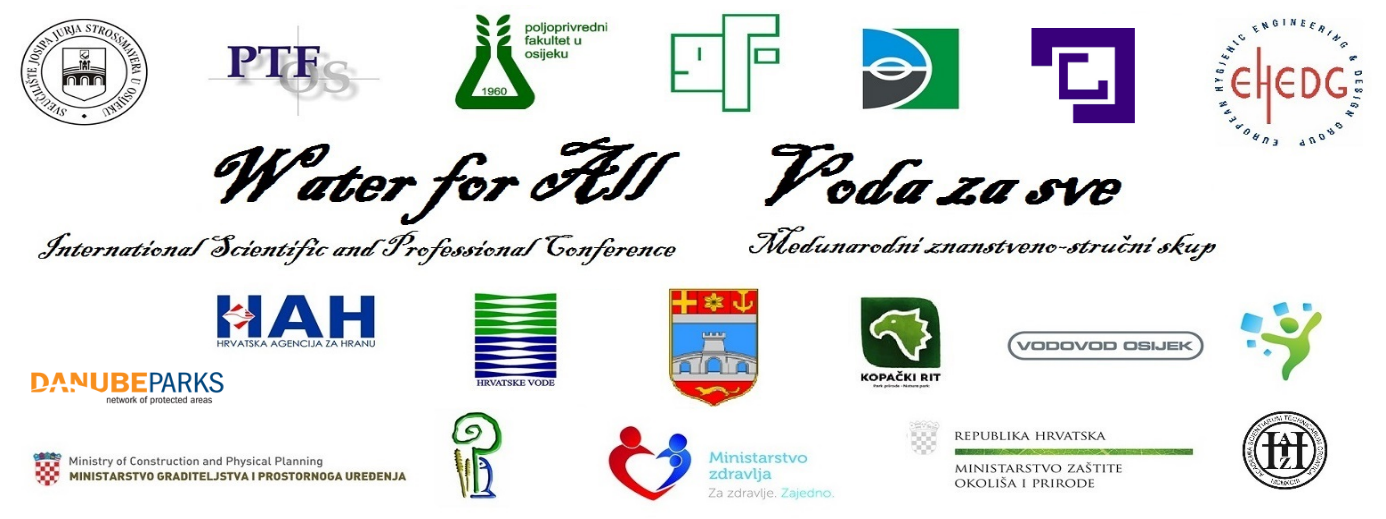 VII. međunarodni znanstveno-stručni skupVODA ZA SVEGrađevinski fakultet OsijekOsijek, 9. i 10.3.2017.Natječaj za dodjelu Nagrade za studentski rad na temu Svjetskog dana vodaotvoren do 25. veljače 2017. godine.POTVRDNI OBRAZACPotvrđujem kako je (semestralni / seminarski / završni / diplomski) ___________________ rad (pod nazivom) ____________________________________________________________ ____________________________________________________studenta/ice (ime i prezime) ______________________________________nastao u sklopu studentskih obaveza.Ime, prezime i potpis odgovorne/og mentorice ili mentora:______________________________  _____________________________